В соответствии со ст. 38 Федерального закона от 29.12.2012 N 273-ФЗ "Об образовании в Российской Федерации" образовательная организация вправе самостоятельно установить требования к одежде обучающихся, в том числе, к ее общему виду, цвету, фасону, определять правила ее ношения.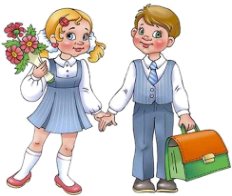 Выбор школьной формы для обучающихся производится с учетом типовых требований, установленных органом власти субъекта РФ, и мнения совета обучающихся, совета родителей представительного органа обучающихся и работников.В Свердловской области обязательные типовые требования к форме установлены Постановлением Правительства Свердловской области от 20.11.2013 N 1404-ПП "Об утверждении типовых требований к одежде обучающихся в государственных общеобразовательных организациях Свердловской области и муниципальных общеобразовательных организациях в Свердловской области, реализующих образовательные программы начального общего, основного общего и (или) среднего общего образования".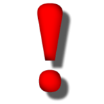 Одежда обучающихся должна соответствовать общепринятым в обществе нормам делового стиля и носить светский характер.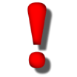 Образовательные организации обязаны предоставить родителям возможность выбора способа приобретения формы. Навязывание индивидуального пошива школьной формы в конкретном ателье не допускается.Повседневная форма: Парадная форма дополняется светлой сорочкой (для мальчиков), светлой блузой или белым фартуком (для девочек) и праздничным аксессуаром. Варианты спортивной одежды: футболка, спортивные шорты, спортивные брюки, спортивный костюм, кроссовки или другая спортивная обувь.Важно помнить, что ребенок носит школьную форму длительное время в течение каждого учебного дня. Форма должна обеспечивать сохранение здоровья обучающегося, поддержание хорошего самочувствия и работоспособности ребенка. Поэтому при выборе школьной формы на первое место следует ставить тепловые свойства, удобство покроя, легкость.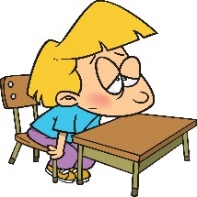 Требования к безопасности школьной формы устанавливаются в следующих нормативных актах:Технический регламент Таможенного союза «О безопасности продукции, предназначенной для детей и подростков» (ТР ТС 007/2011),Технический регламент Таможенного союза «О безопасности продукции легкой промышленности» (ТР ТС 017/2011).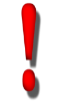 На форму, пошив которой осуществляется по индивидуальному заказу, требования Технического регламента не распространяются.Текстильные материалы и готовые швейные изделия должны соответствовать требованиям биологической и химической безопасности, нормируются, в частности, по следующим показателям: гигроскопичность - способность впитывать влагу, воздухопроницаемость, содержание формальдегида, устойчивость окраски к стирке, поту и трению,и другие.Готовое изделие – пиджак, юбка, брюки, жилет, блузка и другие – должно пройти процедуру обязательного подтверждения соответствия и иметь сертификат соответствия либо декларацию соответствия в зависимости от вида изделия. Требования к маркировке готовых изделийИзделия должны иметь маркировку, содержащую следующую обязательную информацию: наименование страны изготовления;наименование и местонахождение изготовителя (уполномоченного изготовителем лица), импортера;наименование и вид (назначение) изделия;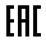 дата изготовления;единый знак обращения на рынке;срок службы продукции (при необходимости);гарантийный срок службы (при необходимости);товарный знак (при наличии);указание вида и массовой доли (процентного содержания) натурального и химического сырья в материале верха и подкладке изделия; размер изделия; символы по уходу за изделием или инструкция по особенностям ухода за изделием.Маркировка может наноситься на само изделие, этикетку, прикрепляемую к изделию, товарный ярлык, упаковку изделия, или листок-вкладыш к товару.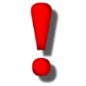 Права потребителя при покупке школьной формы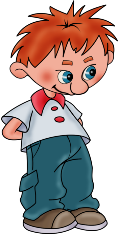 1. Потребитель вправе обменять одежду (за исключением бельевых и чулочно-носочных изделий) надлежащего качества, если она не подошла ему по фасону, расцветке, или же размеру, если она не была в употреблении, сохранен ее товарный вид, потребительские свойства, фабричные ярлыки, в течение 14 дней, не считая дня покупки. Если аналогичный товар в продаже отсутствует, потребитель может потребовать возврата уплаченной за него суммы.Если товар приобретен дистанционным способом, то потребитель вправе отказаться от него в любое время до его передачи, а после его получения - в течение 7 дней. В случае если информация о порядке и сроках возврата товара надлежащего качества не была предоставлена в письменной форме в момент доставки товара, покупатель вправе отказаться от товара в течение 3 месяцев с момента передачи товара. При отказе потребителя от товара надлежащего качества продавец должен возвратить ему уплаченную сумму, за исключением расходов продавца на доставку от покупателя возвращенного товара, не позднее 10 дней с даты предъявления покупателем соответствующего требования.2. В случае обнаружения в товаре недостатков потребитель по своему выбору вправе потребовать:•	замены на новый товар;•	уменьшения покупной цены;•	незамедлительного безвозмездного устранения недостатков товара или возмещения расходов на их исправление потребителем или третьим лицом;•	расторжения договора купли-продажи и возврата уплаченных денежных средств за товар.Также потребитель вправе потребовать полного возмещения убытков и компенсации морального вреда.Управление Роспотребнадзора по Свердловской области http://66.rospotrebnadzor.ru ФБУЗ «Центр гигиены и эпидемиологиив Свердловской области»http://кц66.рф620078, г. Екатеринбург, пер. Отдельный 3,тел. (343) 374-14-55Единый консультационный центр Роспотребнадзора8-800-555-49-43Адреса консультационных пунктов для потребителей в Свердловской областиг. Екатеринбург, ул. Московская, 49 (343) 272-00-07г. Алапаевск, ул. Ленина, 125, (34346) 3-18-66г. Арамиль, ул. 1 Мая, 12 (343) 385-32-81, доб.1040г. Артемовский, ул. Энергетиков, 1а (34363) 2-54-80г. Асбест, ул. Ладыженского, 17 (34365) 2-58-49г. Березовский, ул. Гагарина, 6а (34369) 4-29-87п. Байкалово, ул. Кузнецова, 34 (34362) 2-02-65г. В. Пышма, ул. Кривоусова, 18а (34368) 3-00-06г. Верхняя Салда, ул. Энгельса, 46 (3435) 41-83-62г. Ирбит, ул. Мальгина, 9 (34355) 6-36-28г. Каменск-Уральский, пр. Победы, 97 (3439) 37-08-06г. Камышлов, ул. Советская, 48 (34375) 2-09-90г. Качканар, 5 квартал, 1б, 8-952-730-49-54г. Красноуфимск, ул. Советская, 13, 8-902-447-42-05 г. Краснотурьинск, ул. Коммунальная,6а (34384) 6-48-41г. Красноуральск, ул. Янкина, 2, 8-952-730-49-54г. Кушва, ул. Коммуны, 78 (34344) 2-53-00, доб. 6953г. Нижний Тагил, ул. К. Маркса, 29 (3435) 41-83-62г. Нижняя Тура, ул. Декабристов,17, 8-952-730-49-54г. Невьянск, ул. Мартьянова, 29 (3435) 41-83-62г. Новая Ляля, ул. Р. Люксембург, 26 (34388) 2-16-79г. Первоуральск, ул. Вайнера, 4 (3439) 66-85-04г. Полевской, ул. Вершинина, 19 (34350) 4-21-68г. Ревда, ул. Спортивная, 49 б (34397) 5-61-52г. Реж, ул. Спортивная, 12 (34364) 3-11-09г. Североуральск, ул. Свердлова, 60 а (34380) 2-22-50г. Серов, ул. Фрунзе, 5 (34385) 6-50-70г. Сухой Лог, пр. Строителей, 7 а (34373) 4-26-86г. Сысерть, ул. Коммуны, 69 (34374) 6-51-51г. Тавда, ул. Ленина, 108 (34360) 3-23-04г. Талица, ул. Красноармейская, 32 (34371) 2-85-44п. Тугулым, ул. Школьная, 30а (34367) 2-24-99Управление Роспотребнадзора по Свердловской областиФБУЗ «Центр гигиены иэпидемиологии в Свердловскойобласти»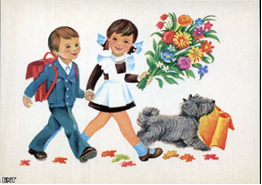 